С О Д Е Р Ж А Н И ЕПостановления администрации Тейковского муниципального района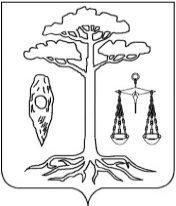 АДМИНИСТРАЦИЯ   ТЕЙКОВСКОГО МУНИЦИПАЛЬНОГО РАЙОНАИВАНОВСКОЙ ОБЛАСТИП О С Т А Н О В Л Е Н И Е от  02.12.2015г.  № 256г. Тейково О внесении изменений в постановление администрации Тейковского муниципального района от 08.04.2014г. № 209 «Об утверждении муниципальной программы «Обеспечение безопасности граждан и профилактика правонарушений в Тейковском муниципальном районе»	В целях  обеспечения взаимодействия субъектов профилактики в сфере укрепления правопорядка и общественной безопасности администрация Тейковского муниципального района:ПОСТАНОВЛЯЕТ:Внести в приложение к постановлению администрации Тейковского муниципального района от 08.04.2014 г. № 209 «Об утверждении муниципальной программы «Обеспечение безопасности граждан и профилактика правонарушений в Тейковском муниципальном районе» следующие изменения:1. Раздел «1. «Паспорт муниципальной программы Тейковского муниципального района» изложить в новой редакции согласно                 приложению 1.2.  Раздел «4. Ресурсное обеспечение муниципальной программы» изложить в новой редакции согласно приложению 2.          3.  В приложение «Подпрограмма «Профилактика правонарушений, борьба с преступностью и обеспечения безопасности граждан» к муниципальной программе «Обеспечение безопасности граждан и профилактика правонарушений в Тейковском муниципальном районе»:          3.1. Раздел «1. Паспорт подпрограммы» изложить в новой редакции согласно приложению 3.                 3.2.  «Таблицу 2.  Ресурсное обеспечение реализации мероприятий подпрограммы» раздела 4. «Мероприятия подпрограммы» изложить в новой редакции согласно приложению 4.И.о. главы Тейковского муниципального района                                                                 А.В. БакунПриложение 1к постановлению администрации Тейковского муниципального района                                                            от  02.12.2015г.  № 256МУНИЦИПАЛЬНАЯ ПРОГРАММА«Обеспечение безопасности граждан и профилактика правонарушений в Тейковском муниципальном районе»Приложение 2к постановлению администрации Тейковского муниципального района                                                                                       от  02.12.2015г.  № 2564. Ресурсное обеспечение муниципальной  программыПриложение 3к постановлению администрации Тейковского муниципального района                                                                                         от  02.12.2015г.  № 256Подпрограмма «Профилактика правонарушений, борьба с преступностью и обеспечения безопасности граждан»Паспорт подпрограммыПриложение 4к постановлению администрации Тейковского муниципального района                                                                                      от  02.12.2015г.  № 256 Таблица 2. Ресурсное обеспечение реализации мероприятий подпрограммы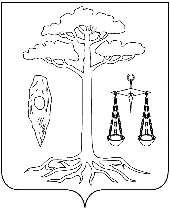 АДМИНИСТРАЦИЯ ТЕЙКОВСКОГО МУНИЦИПАЛЬНОГО РАЙОНАИВАНОВСКОЙ ОБЛАСТИП О С Т А Н О В Л Е Н И Еот 01.12.2015г.  №  251г. ТейковоО внесении изменений в постановление администрации Тейковского муниципального района от 22.11.2013 года № 622 «Об утверждении муниципальной программы «Обеспечение доступным и комфортным жильем, объектами инженерной инфраструктуры и услугами жилищно-коммунального хозяйства населения Тейковского муниципального района» (в действующей редакции)В соответствии с Бюджетным кодексом Российской Федерации, постановлением администрации Тейковского муниципального района от 01.10.2013г. №523 «Об утверждении Порядка разработки, реализации и оценки эффективности муниципальных программ Тейковского муниципального района», администрация Тейковского муниципального районапостановляет:   Внести в приложение к постановлению администрации Тейковского муниципального района от 22.11.2013года № 622 «Об утверждении муниципальной программы «Обеспечение доступным и комфортным жильем, объектами инженерной инфраструктуры и услугами жилищно-коммунального хозяйства населения Тейковского муниципального района» (в действующей редакции) следующие изменения:  1. Раздел «1. Паспорт муниципальной программы Тейковского муниципального района»  изложить в новой редакции согласно приложению №1. Таблицу 4.  Ресурсное обеспечение реализации Программы Раздела «4. Ресурсное обеспечение муниципальной программы Тейковского муниципального района» изложить в новой редакции согласно приложению №2. 3. В приложении № 1 к муниципальной программе «Обеспечение доступным и комфортным жильем, объектами инженерной инфраструктуры и услугами жилищно-коммунального хозяйства населения Тейковского муниципального района»: 3.1 Раздел «1. Паспорт подпрограммы»  «Обеспечение жильем молодых семей в Тейковском муниципальном районе»  изложить в новой редакции согласно приложению № 3.3.2. Таблицу 2. Ресурсное обеспечение реализации мероприятий подпрограммы Раздела «3. Мероприятия подпрограммы» изложить в новой редакции согласно приложению № 4.4. В приложении № 3 к муниципальной программе «Обеспечение доступным и комфортным жильем, объектами инженерной инфраструктуры и услугами жилищно-коммунального хозяйства населения Тейковского муниципального района»: 4.1 Раздел «1. Паспорт подпрограммы» «Обеспечение инженерной инфраструктурой земельных участков, предназначенных для бесплатного предоставления семьям с тремя и более детьми, в Тейковском муниципальном районе»  изложить в новой редакции согласно приложению № 5.4.2. Таблицу 2. Ресурсное обеспечение реализации мероприятий подпрограммы Раздела «3. Мероприятия подпрограммы» изложить в новой редакции согласно приложению № 6.5. В приложении № 4 к муниципальной программе «Обеспечение доступным и комфортным жильем, объектами инженерной инфраструктуры и услугами жилищно-коммунального хозяйства населения Тейковского муниципального района»:5.1. Раздел «1. Паспорт подпрограммы» «Развитие газификации Тейковского муниципального района»  изложить в новой редакции согласно приложению №7.5.2. Таблицу 2. Ресурсное обеспечение реализации мероприятий подпрограммы Раздела «3. Мероприятия подпрограммы» изложить в новой редакции согласно приложению № 8.6. В приложении № 5 к муниципальной программе «Обеспечение доступным и комфортным жильем, объектами инженерной инфраструктуры и услугами жилищно-коммунального хозяйства населения Тейковского муниципального района»:6.1. Раздел «1. Паспорт подпрограммы»  «Государственная поддержка граждан в сфере ипотечного жилищного кредитования на территории Тейковского муниципального района»  изложить в новой редакции согласно приложению № 9.6.2. Таблицу 2. Ресурсное обеспечение реализации мероприятий подпрограммы Раздела «3. Мероприятия подпрограммы» изложить в новой редакции согласно приложению № 10.И.о. главыТейковского муниципального района				      А.В.Бакун  Приложение № 1 к постановлению администрации Тейковского муниципального района                                                от  01.12.2015г.  №  251            Паспорт  муниципальной программыТейковского муниципального районаПриложение № 2 к постановлению  администрации Тейковского муниципального района                                                                                                        от  01.12.2015г.  №  251            4. Ресурсное обеспечение муниципальной программы Тейковского муниципального районаТаблица 4. Ресурсное обеспечение реализации Программы (тыс.руб.)Приложение № 3                                                                              к постановлению администрации                                                                             Тейковского муниципального района                                                от 01.12.2015г.  №  251            1. Паспорт подпрограммы                                                Приложение № 4                                                                                 к постановлению администрации                                                                            Тейковского муниципального района                                                от 01.12.2015г.  №  251            Таблица 2. Ресурсное обеспечение реализации мероприятий подпрограммы (тыс. руб.)Приложение №5 к постановлению администрации Тейковского муниципального района                                         от 01.12.2015г.  №  251            1. Паспорт подпрограммыПримечание:   под инженерной инфраструктурой для целей настоящей Подпрограммы понимаются объекты тепло-, водо-, электро- и газоснабжения, а также улично-дорожной сетиПриложение № 6 к постановлению администрации Тейковского муниципального района                                                 от  01.12.2015г.  №  251            Таблица 2. Ресурсное обеспечение реализации мероприятий подпрограммы (тыс. руб.)Приложение № 7 к постановлению  администрации Тейковского муниципального района                                               от  01.12.2015г.  №  251            1. Паспорт подпрограммы Приложение № 8 к постановлению администрации Тейковского муниципального района                                                 от  01.12.2015г.  №  251            Таблица 2. Ресурсное обеспечение реализации мероприятий подпрограммы (тыс. руб.)Приложение № 9 к постановлению администрации Тейковского муниципального района                                                  от  01.12.2015г.  №  251            Подпрограмма                  «Государственная поддержка граждан в сфере ипотечного жилищного кредитования на территории Тейковского муниципального района»1. Паспорт подпрограммыПриложение № 10 к постановлению администрации Тейковского муниципального района                                                   от  01.12.2015г.  №  251            Таблица 2. Ресурсное обеспечение реализации мероприятий подпрограммы (тыс. руб.)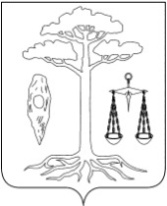 АДМИНИСТРАЦИЯТЕЙКОВСКОГО МУНИЦИПАЛЬНОГО РАЙОНА ИВАНОВСКОЙ ОБЛАСТИП О С Т А Н О В Л Е Н И Еот 17.12.2015 г. № 279    г. ТейковоО внесении изменений в постановление администрации Тейковского муниципального района от 10.11.2015 г. № 236 «Об утверждении порядка предоставления бюджетам поселений из бюджета Тейковского муниципального района бюджетных кредитов»В соответствии с Бюджетным кодексом Российской Федерации, Уставом Тейковского муниципального района администрация Тейковского муниципального районаПОСТАНОВЛЯЕТ:  Внести в приложение к постановлению администрации Тейковского муниципального района от 10.11.2015 г. № 236 «Об утверждении порядка предоставления бюджетам поселений из бюджета Тейковского муниципального района бюджетных кредитов» следующие изменения:1. Порядок предоставления бюджетам поселений из бюджета Тейковского муниципального района бюджетных кредитов  изложить в новой редакции согласно приложению № 1.2. Пункт 1.1. договора о предоставлении бюджетного кредита в приложении №2  к Порядку предоставления бюджетам поселений из бюджета Тейковского муниципального района бюджетных кредитов  изложить в следующей редакции:«1.1. Кредитор предоставляет Заемщику бюджетный кредит на______________________  бюджета_______________  поселения (далее – бюджетный кредит) из средств бюджета Тейковского муниципального района в размере_____________ (сумма прописью) рублей путем перечисления денежных средств на счет УФК по Ивановской области, открытый в Отделении Иваново г.Иваново для кассового обслуживания исполнения бюджета.»3.  Дополнить Порядок предоставления бюджетам поселений из бюджета Тейковского муниципального района бюджетных кредитов приложением № 3.2. (согласно приложению № 2).Глава Тейковского муниципального района 					                С.А. СеменоваПриложение № 1 к постановлениюадминистрации  Тейковскогомуниципального района                                                                                        от 17.12.2015 г. № 279   ПОРЯДОКПРЕДОСТАВЛЕНИЯ БЮДЖЕТАМПОСЕЛЕНИЙ ИЗ БЮДЖЕТА ТЕЙКОВСКОГО МУНИЦИПАЛЬНОГО РАЙОНА  БЮДЖЕТНЫХ КРЕДИТОВ 1. Настоящий Порядок разработан в целях упорядочения процедуры предоставления из бюджета Тейковского муниципального района  бюджетных кредитов бюджетам поселений Тейковского муниципального района (далее - бюджетный кредит). 2. Бюджетные кредиты предоставляются на следующие цели:- частичное покрытие дефицита бюджета поселения (далее – частичное покрытие дефицита);- покрытие временного кассового разрыва, возникающего при исполнении бюджета поселения (далее – временный кассовый разрыв).3. Предоставление бюджетных кредитов осуществляется  на условиях и в пределах средств, предусмотренных решением Совета Тейковского муниципального района о бюджете Тейковского муниципального района  на очередной финансовый год и плановый период (далее -  решение о бюджете района) и на основании обращений глав поселений о предоставлении бюджетного кредита.4. Бюджетные кредиты предоставляются:- на частичное покрытие дефицита бюджета поселения – на срок до 3 лет;- на покрытие временного кассового разрыва, возникающего при исполнении бюджета поселения, - на срок, не выходящий за пределы финансового года.5. Бюджетные кредиты предоставляются бюджетам поселений на основании обращения главы поселения о предоставлении бюджетного кредита (далее - обращение), которое направляется в финансовый отдел администрации Тейковского муниципального района (далее – финансовый отдел) с приложением следующих материалов и документов:а) обоснование необходимости получения бюджетного кредита с указанием суммы запрашиваемого бюджетного кредита;б) копия решения Совета  поселения об утверждении бюджета поселения по состоянию на 1 января текущего финансового года и копия бюджета поселения в редакции на день направления обращения; в) сведения о поступивших доходах и произведенных расходах бюджета поселения за истекший период текущего финансового года, прогноз ожидаемого исполнения бюджета поселения по доходам, расходам и источникам финансирования дефицита бюджета поселения на период заимствования по форме согласно приложению 1к настоящему Порядку. г) кассовый план бюджета поселения, при необходимости – с предоставлением расчета временных кассовых разрывов бюджета поселения в определенном периоде текущего финансового года;д) предложения по источникам и срокам возврата бюджетного кредита;е) информация о действующих договорах займов (кредитов) и сроках их погашения;ж) документы, подтверждающие полномочия лица на право подписания договора о предоставлении бюджетного кредита. 6. Решение о предоставлении (отказе в предоставлении) бюджетного кредита бюджету поселения и размере бюджетного кредита принимается финансовым отделом  в форме заключения о возможности предоставления кредита.7. В случае принятия решения о предоставлении бюджетного кредита бюджету поселения администрацией Тейковского муниципального район в соответствии с гражданским законодательством Российской Федерации заключается договор о предоставлении бюджетного кредита бюджету поселения (приложение № 2 к настоящему Порядку).8. Бюджетный кредит не предоставляется бюджету поселения Тейковского муниципального района, имеющего просроченную задолженность по бюджетным кредитам, полученным ранее из бюджета Тейковского муниципального района.9. Решение об отказе в предоставлении бюджетного кредита бюджету принимается финансовым отделом в случаях, если:а) не соблюдены условия предоставления бюджетных кредитов, предусмотренных  решением  о бюджете;б) нарушены требования, установленные пунктом 5 настоящего Порядка;10. В случае принятия решения об отказе в предоставлении бюджетного кредита бюджету поселения  финансовый отдел в письменной форме уведомляет заявителя в течение 3 рабочих дней со дня принятия такого решения.11. Использование предоставленных бюджетных кредитов и возврат бюджетных кредитов в бюджет Тейковского муниципального района осуществляются поселениями в порядке и сроки, установленные договорами, предусмотренными пунктом 7 настоящего Порядка.12. Финансовый отдел администрации Тейковского муниципального района:-  осуществляет контроль возврата и уплаты процентов по предоставленным бюджетным кредитам;- ведет реестр предоставленных бюджетам поселений бюджетных кредитов по форме согласно приложению 3 к настоящему Порядку;- ежемесячно размещает в информационно-телекоммуникационной сети Интернет информацию о предоставленных бюджетам поселений бюджетных кредитах по форме согласно приложению 3.1., 3.2. к настоящему Порядку.                                                                                               Приложение № 2                                                                                              к постановлению                                                                                                                           администрации Тейковского                                                                                               муниципального района                                                                                   от 17.12.2015 г. № 279                                                                           Приложение № 3.2.к Порядку предоставления                                                                                    бюджетам поселений из бюджета Тейковского                                                                        муниципального района бюджетных кредитовИнформацияо предоставленных бюджетам поселений бюджетных кредитах в целях частичного покрытия дефицитов бюджетов поселений и действующихв текущем финансовом году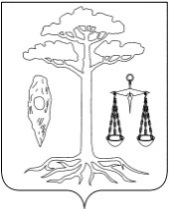 АДМИНИСТРАЦИЯТЕЙКОВСКОГО МУНИЦИПАЛЬНОГО РАЙОНАИВАНОВСКОЙ ОБЛАСТИ__________________________________________________П О С Т А Н О В Л Е Н И Еот 25.12.2015г.   № 290г. ТейковоО внесении изменений в постановление администрации Тейковского муниципального района № 629 от 28.11.2013 г. «Об утверждении муниципальной программы «Развитие образования Тейковского муниципального района» (в действующей редакции)	В соответствии со статьей 179 Бюджетного кодекса Российской Федерации, постановлением администрации Тейковского муниципального района от 01.10.2013 г. № 523 «Об утверждении порядка разработки, реализации и оценки эффективности муниципальных программ Тейковского муниципального района» администрация Тейковского муниципального районаПОСТАНОВЛЯЕТ:Внести в приложение к постановлению администрации Тейковского муниципального района № 629 от 28.11.2013 г. «Об утверждении муниципальной программы «Развитие образования Тейковского муниципального района» (в действующей редакции) следующие изменения: 1. Раздел «1. Паспорт муниципальной программы «Развитие образования Тейковского муниципального района» изложить в новой редакции согласно приложению 1.2. Таблицу 7. Ресурсное обеспечение реализации программы раздела «4. Ресурсное обеспечение муниципальной программы» изложить в новой редакции согласно приложению 2.3. В приложении 2 к муниципальной программе «Развитие образования Тейковского муниципального района»:- Раздел «1. Паспорт подпрограммы» изложить в новой редакции согласно приложению 3.- Раздел «5. Ресурсное обеспечение подпрограммы «Финансовое обеспечение предоставления мер социальной поддержки в сфере образования»  изложить в новой редакции согласно приложению 4.4. В приложении 4 к муниципальной программе «Развитие образования Тейковского муниципального района»:- Раздел «1. Паспорт подпрограммы» изложить в новой редакции согласно приложению 5.- Раздел «5. Ресурсное обеспечение подпрограммы «Реализация основных общеобразовательных программ» изложить в новой редакции согласно приложению 6.5. В приложении 5 к муниципальной программе «Развитие образования Тейковского муниципального района»:- Раздел «1. Паспорт подпрограммы» изложить в новой редакции согласно приложению 7.- Раздел «5. Ресурсное обеспечение подпрограммы «Финансовое обеспечение предоставления общедоступного и бесплатного образования  в муниципальных образовательных учреждениях» изложить в новой редакции согласно приложению 8.6. В приложении 6 к муниципальной программе «Развитие образования Тейковского муниципального района»:- Раздел «1. Паспорт подпрограммы» изложить в новой редакции согласно приложению 9.- Раздел «4. Ресурсное обеспечение подпрограммы «Реализация дополнительных общеобразовательных программ» изложить в новой редакции согласно приложению 10.Глава Тейковского муниципального района 				                                    С.А.СеменоваПриложение 1к постановлению администрацииТейковского муниципального района                                                                                                                                 от 25.12.2015г.   № 290Паспорт муниципальной программы «Развитие образования Тейковского муниципального района» Приложение 2к постановлению администрацииТейковского муниципального района                                                                                                                                от 25.12.2015г.   № 2904. Ресурсное обеспечение муниципальной программыТаблица 7. Ресурсное обеспечение реализации программыПриложение 3к постановлению администрацииТейковского муниципального района                                                                                                                                 от  25.12.2015г.   № 290Подпрограмма «Финансовое обеспечение предоставления мер социальной поддержки в сфере образования»Паспорт подпрограммыПриложение 4к постановлению администрацииТейковского муниципального района                                                                                                                                                                                                        от  25.12.2015г.   № 2905. Ресурсное обеспечение подпрограммы«Финансовое обеспечение предоставления мер социальной поддержки в сфере образования»тыс.рубПриложение 5                к муниципальной  программе «Развитие образования Тейковского муниципального района»Подпрограмма «Реализация основных общеобразовательных программ»1. Паспорт подпрограммыПриложение 6к постановлению администрацииТейковского муниципального района                                                                                                                    от  25.12.2015г.   № 2905. Ресурсное обеспечение подпрограммы«Реализация основных общеобразовательных программ»Приложение 7к постановлению администрацииТейковского муниципального района                                                                                                                                 от  25.12.2015г.   № 290Подпрограмма«Финансовое обеспечение предоставления общедоступного и бесплатного образования  в муниципальных образовательных учреждениях»Паспорт подпрограммыПриложение 8к постановлению администрацииТейковского муниципального района                                                                                                      от  25.12.2015г.   № 2905. Ресурсное обеспечение подпрограммы«Финансовое обеспечение предоставления общедоступного и бесплатного образования  в муниципальных образовательных учреждениях»Приложение 9к постановлению администрацииТейковского муниципального района                                                                                                                                 от  25.12.2015г.   № 290Подпрограмма «Реализация дополнительных общеобразовательных программ»Паспорт подпрограммыПриложение 10к постановлению администрации Тейковского муниципального района                                                                                                                                                                                                        от 25.12.2015г.   № 2904. Ресурсное обеспечение подпрограммы«Реализация дополнительных общеобразовательных программ» 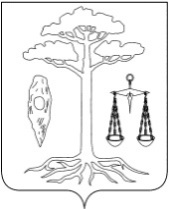                        АДМИНИСТРАЦИЯТЕЙКОВСКОГО МУНИЦИПАЛЬНОГО РАЙОНАИВАНОВСКОЙ ОБЛАСТИП О С Т А Н О В Л Е Н И Еот   28.12.2015г.  № 292г. ТейковоО внесении изменений в постановление администрации Тейковского муниципального района от 17.09.2015г. №208 «Об утверждении порядка формирования муниципального задания на оказание муниципальных услуг (выполнение работ) муниципальными учреждениями Тейковского муниципального района и финансового обеспечения выполнения муниципального задания»В соответствии с пунктами 3 и 4 статьи 69.2 Бюджетного кодекса Российской Федерации, администрация Тейковского муниципального районаП О С Т А Н О В Л Я Е Т:Внести в приложение к постановлению администрации Тейковского муниципального района от 17.09.2015г. №208 «Об утверждении порядка формирования муниципального задания на оказание муниципальных услуг (выполнение работ) муниципальными  учреждениями Тейковского муниципального района и финансового обеспечения выполнения муниципального задания» следующие изменения:1. Раздел  «1. Общие положения» изложить в новой редакции:«1. Общие положенияНастоящий Порядок устанавливает правила формирования и финансового обеспечения выполнения муниципального задания на оказание муниципальных услуг (выполнение работ) (далее - муниципальное задание) муниципальными бюджетными учреждениями Тейковского муниципального района, созданными на базе имущества, находящегося в собственности Тейковского муниципального района, а также муниципальными казенными учреждениями Тейковского муниципального района (далее - муниципальные учреждения).»Глава  Тейковского муниципального района                                                                  С.А.СеменоваДля заметокПостановление администрации Тейковского муниципального района от 02.12.2015г.  № 256 Постановление администрации Тейковского муниципального района от 01.12.2015г.  №  251Постановление администрации Тейковского муниципального района от 17.12.2015 г. № 279    Постановление администрации Тейковского муниципального района от 25.12.2015г.   № 290Постановление администрации Тейковского муниципального района от   28.12.2015г.  № 292О внесении изменений в постановление администрации Тейковского муниципального района от 08.04.2014г. № 209 «Об утверждении муниципальной программы «Обеспечение безопасности граждан и профилактика правонарушений в Тейковском муниципальном районе»О внесении изменений в постановление администрации Тейковского муниципального района от 22.11.2013 года № 622 «Об утверждении муниципальной программы «Обеспечение доступным и комфортным жильем, объектами инженерной инфраструктуры и услугами жилищно-коммунального хозяйства населения Тейковского муниципального района» (в действующей редакции)О внесении изменений в постановление администрации Тейковского муниципального района от 10.11.2015 г. № 236 «Об утверждении порядка предоставления бюджетам поселений из бюджета Тейковского муниципального района бюджетных кредитов»О внесении изменений в постановление администрации Тейковского муниципального района № 629 от 28.11.2013 г. «Об утверждении муниципальной программы «Развитие образования Тейковского муниципального района» (в действующей редакции)О внесении изменений в постановление администрации Тейковского муниципального района от 17.09.2015г. №208 «Об утверждении порядка формирования муниципального задания на оказание муниципальных услуг (выполнение работ) муниципальными учреждениями Тейковского муниципального района и финансового обеспечения выполнения муниципального задания»1. Паспорт муниципальной  программы Тейковского муниципального района1. Паспорт муниципальной  программы Тейковского муниципального районаНаименование программыОбеспечение безопасности граждан и профилактика правонарушений в Тейковском муниципальном районеСрок реализации программы 2014- 2018 годыАдминистратор программыАдминистрация Тейковского муниципального районаИсполнители программыАдминистрация Тейковского муниципального района;Комиссия по делам несовершеннолетних и защите их прав;Отдел образования;Образовательные организации;Отдел культуры, туризма, молодежной и социальной политики;Отдел сельского хозяйства и продовольствия;Отдел экономического развития, торговли, имущественных отношений и муниципального заказа;МО МВД РФ «Тейковский» (по согласованию);Тейковский МРО УФСКН (по согласованию);Филиал ФКУ УИИ УФСИН (по согласованию);Территориальное управление социальной защиты населения по г/о Тейково и Тейковскому муниципальному району (по согласованию);Тейковский филиал ОГКУ «Центр по обеспечению деятельности ТУСЗН (по согласованию);ОБУЗ «Тейковская ЦРБ» (по согласованию);ОГУ «Тейковский ЦЗН» (по согласованию);Органы местного самоуправления городского и сельских поселений.Перечень подпрограммАналитическая подпрограмма «Профилактика правонарушений, борьба с преступностью и обеспечение безопасности граждан»Цель (цели) программыСнижение уровня преступности и повышение результативности профилактики правонарушенийОбъем ресурсного обеспечения программыОбщий объем бюджетных ассигнований:2014 год – 0,0 тыс. руб.2015 год – 514,1 тыс. руб.2016 год – 514,1 тыс. руб.2017 год – 150,0 тыс. руб.2018 год – 150,0 тыс. руб.- областной бюджет:- 2014 год – 0,0- 2015 год – 364,1 тыс. руб.- 2016 год – 364,1 тыс. руб.- 2017 год – 0,0- 2018 год – 0,0- бюджет Тейковского муниципального района:2014 год – 0,0 тыс. руб.2015 год – 150,0 тыс. руб.2016 год – 150,0 тыс. руб.2017 год – 150,0 тыс. руб.2018 год – 150,0 тыс. руб.№ п/пНаименование подпрограммы / 
Источник ресурсного обеспечения2014г2015г2016г2017г2018г1Программа /всего0,0514,1514,1150,0150,0бюджетные ассигнования- областной бюджет364,1364,1- федеральный бюджет- бюджет Тейковского муниципального района0,0150,0150,0150,0150,01.1Аналитическая подпрограмма «Профилактика правонарушений, борьба с преступностью и обеспечен6ие безопасности граждан»0,0150,0150,0150,0150,0бюджетные ассигнования- областной бюджет- федеральный бюджет- бюджет Тейковского муниципального района0,0150,0150,0150,0150,01.2Организация деятельности муниципальных комиссий по делам несовершеннолетних и защите их прав364,1364,1Тип подпрограммыАналитическаяНаименование подпрограммыПрофилактика правонарушений, борьба с преступностью и обеспечение безопасности гражданИсполнители подпрограммыАдминистрация Тейковского муниципального районаКомиссия по делам несовершеннолетних и защите их прав;Отдел образования;Образовательные учреждения;Отдел культуры, туризма, молодежной и социальной политики;Отдел сельского хозяйства и продовольствия;МО МВД России «Тейковский» (по согласованию);Тейковский МРО УФСКН (по согласованию);Филиал ФКУ УИИ УФСИН (по согласованию);Территориальное управление социальной защиты населения по г/о Тейково и Тейковскому муниципальному району (по согласованию);Тейковский филиал ОГКУ «Центр по обеспечению деятельности ТУСЗН» (по согласованию);ОБУЗ «Тейковская ЦРБ» (по согласованию);ОГУ «Тейковский ЦЗН» (по согласованию);Органы местного самоуправления городского и сельских поселений.Срок реализации подпрограммы 2014- 2018 годыЦель (цели) подпрограммыПовышение уровня общественной безопасности на территории Тейковского муниципального районаОбъем ресурсного обеспечения программыОбщий объем бюджетных ассигнований:2014 год –0,0 руб.2015 год – 514,1 тыс.руб.2016 год – 514,1 тыс. руб.2017 год – 150,0 тыс. руб.2018 год – 150,0 тыс.руб.- областной бюджет:- 2014 год – 0,0 руб.- 2015 год – 364,1 тыс.руб.- 2016 год – 364,1 тыс.руб.- 2017 год – 0,0 - 2018 год – 0,0- бюджет Тейковского муниципального района:2014 год – 0,0 тыс.руб.2015 год – 150,0 тыс.руб.2016 год – 150,0 тыс. руб.2017 год – 150,0 тыс. руб.2018 год – 150,0 тыс.руб.№ п/пНаименование мероприятий / Источник ресурсного обеспечения2014г2015г2016г2017г2018г1.Подпрограмма /всего0514,1514,1150,0150,0бюджетные ассигнования- областной бюджет0364,1364,100- федеральный бюджет- бюджет Тейковского муниципального района0150,0150,0150,0150,01.1Профилактика правонарушений, борьба с преступностью и обеспечение безопасности граждан 0150,0150,0150,0150,0бюджетные ассигнования0150,0150,0150,0150,0- областной бюджет- федеральный бюджет- бюджет Тейковского муниципального района0150,0150,0150,0150,01.2Создание и организация деятельности муниципальной комиссии по делам несовершеннолетних и защите их прав0364,1364,100бюджетные ассигнования0364,1364,100- областной бюджет0364,1364,100- федеральный бюджет- бюджет Тейковского муниципального районаНаименованиеОбеспечение доступным и комфортным жильем,программыобъектами инженерной инфраструктуры и услугамижилищно-коммунального хозяйства населенияТейковского муниципального районаСрок реализации2014 – 2020 годыпрограммы Администратор        программыУправление координации жилищно-коммунального, дорожного хозяйства и градостроительства администрации Тейковского муниципального района Исполнители программы- Управление координации жилищно-коммунального, дорожного хозяйства и градостроительства администрации Тейковского муниципального района;- администрации поселений Тейковского муниципального района;- строительные организации и предприятия;- финансово кредитные учрежденияПереченьСпециальная подпрограмма:1.Обеспечение жильем молодых семей в Тейковском муниципальном районе Аналитическая подпрограмма:подпрограмм2. Переселение граждан из аварийного жилищногофонда на территории Тейковского муниципального района Специальные подпрограммы:3. Обеспечение инженерной инфраструктурой земельных участков, предназначенных для бесплатного предоставления семьям с тремя и более детьми в Тейковском муниципальном районе 4. Развитие газификации Тейковского муниципального  района 5. Государственная поддержка граждан в сфере ипотечного жилищного кредитования на территории Тейковского муниципального районаЦели программы1. Стимулирование развития жилищного строительства;2. Повышение уровня газификации Тейковского муниципального района природным газом.3. Поддержка платежеспособного спроса  на жилье, в том числе с помощью  ипотечного жилищного кредитования.Объем ресурсного обеспеченияОбщий объем бюджетных ассигнований:2014 год – 150 839,845тыс. руб.2015 год -  7867,5 тыс. руб.2016 год -  40,0 тыс.руб.2017 год -  0,00  тыс.руб.2018 год -  0,00 тыс.руб.2019 год -  0,00 тыс.руб.2020 год -  0,00 тыс.руб.Федеральный бюджет:2014 год – 1 843,7 тыс. руб.2015 год -  2662,9 тыс.руб.2016 год -  0,00 тыс.руб.2017 год – 0,00  тыс.руб.2018 год -  0,00  тыс.руб.2019 год -  0,00   тыс.руб.2020 год -  0,00   тыс.руб.бюджет Ивановской области:2014 год –  141 306,55 тыс. руб.2015 год -   3689,1 тыс. руб.2016 год -   0,0тыс.руб.2017 год -   0,00  тыс.руб.2018 год -   0,00 тыс.руб.2019 год -   0,00 тыс.руб.2020 год -   0,00  тыс.руб.бюджет Тейковского муниципального района:2014 год –  1335,0 тыс. руб.2015 год -   29,8 тыс.руб.2016 год -   40,00 тыс.руб.2017 год -   0,00  тыс.руб.2018 год -   0,00  тыс.руб.2019 год -   0,00  тыс.руб.2020 год -   0,00  тыс.руб.бюджеты поселений Тейковского муниципального района:2014 год –  6 354,595 тыс. руб.2015 год -  1485,7 тыс.руб.2016 год -  0,0  тыс.руб.2017 год – 0,00 тыс.руб.2018 год -  0,00 тыс.руб.2019 год -  0,00 тыс.руб.2020 год -  0,00 тыс.руб.Общий объем государственных внебюджетных фондов:2014 год –  35 416,963 тыс. руб.2015 год -   0,00  тыс.руб.2016 год -   0,00  тыс.руб.2017 год -   0,00  тыс.руб.2018 год -   0,00  тыс.руб.2019 год -   0,00  тыс.руб.2020 год -   0,00  тыс.руб.Общий объем внебюджетного финансирования:2014 год –  2 150,00 тыс. руб.2015 год -   0,00 тыс.руб.2016 год -   0,00  тыс.руб.2017 год -   0,00  тыс.руб.2018 год -   0,00  тыс.руб.2019 год -   0,00  тыс.руб.2020 год -   0,00  тыс.руб.№ п/п№ п/пНаименование подпрограммы/Источник ресурсного обеспечения2014201520162017201820192020Программа, всегоПрограмма, всегоПрограмма, всего188406,8087867,540,0----Бюджетные ассигнованияБюджетные ассигнованияБюджетные ассигнования150839,8457867,540,0----- федеральный бюджет- федеральный бюджет- федеральный бюджет1843,72662,9------ бюджет Ивановской области- бюджет Ивановской области- бюджет Ивановской области141306,553689,1------ бюджет Тейковского муниципального района- бюджет Тейковского муниципального района- бюджет Тейковского муниципального района1335,029,840,0----- бюджеты поселений Тейковского муниципального района- бюджеты поселений Тейковского муниципального района- бюджеты поселений Тейковского муниципального района6354,5951485,7------ бюджеты государственных внебюджетных фондов- бюджеты государственных внебюджетных фондов- бюджеты государственных внебюджетных фондов35416,693------- общий объем внебюджетного финансирования- общий объем внебюджетного финансирования- общий объем внебюджетного финансирования2150,0------1.1.Подпрограмма «Обеспечение жильем молодых семей в Тейковском муниципальном районе»Бюджетные ассигнования3620,87296,30----- федеральный бюджет1843,72662,90----- бюджет Ивановской области1 382,13233,70----- бюджет Тейковского муниципального района--------бюджет поселений Тейковского муниципального района 395,01399,7-----2.Подпрограмма «Переселение граждан из аварийного жилищного фонда на территории Тейковского муниципального района»Подпрограмма «Переселение граждан из аварийного жилищного фонда на территории Тейковского муниципального района»Бюджетные ассигнованияБюджетные ассигнования39885,045------- федеральный бюджет- федеральный бюджет-------- бюджет Ивановской области- бюджет Ивановской области34 227,45------- бюджет Тейковского муниципального района- бюджет Тейковского муниципального района0,0------- бюджеты поселений Тейковского муниципального района- бюджеты поселений Тейковского муниципального района5 657,595------- бюджеты государственных внебюджетных фондов- бюджеты государственных внебюджетных фондов35 416,963------- общий объем внебюджетного финансирования- общий объем внебюджетного финансирования-------3.Подпрограмма «Обеспечение инженерной инфраструктурой земельных участков, предназначенных для предоставления семьям с тремя и более детьми в Тейковском муниципальном районе»Подпрограмма «Обеспечение инженерной инфраструктурой земельных участков, предназначенных для предоставления семьям с тремя и более детьми в Тейковском муниципальном районе»Бюджетные ассигнованияБюджетные ассигнования12 625,0040----- федеральный бюджет- федеральный бюджет-------- бюджет Ивановской области- бюджет Ивановской области12 500,0         0------ бюджет Тейковского муниципального района- бюджет Тейковского муниципального района125,0040----- бюджеты поселений Тейковского муниципального района- бюджеты поселений Тейковского муниципального района-------- общий объем внебюджетного финансирования- общий объем внебюджетного финансирования-------4.Подпрограмма «Развитие газификации Тейковского муниципального района»Подпрограмма «Развитие газификации Тейковского муниципального района»Бюджетные ассигнованияБюджетные ассигнования94 709,029,80----- федеральный бюджет- федеральный бюджет-------- бюджет Ивановской области- бюджет Ивановской области93 197,000----- бюджет Тейковского муниципального района- бюджет Тейковского муниципального района1 210,029,80----- бюджет  поселений Тейковского муниципального района- бюджет  поселений Тейковского муниципального района302,000----- общий объем внебюджетного финансирования- общий объем внебюджетного финансирования2 150,00-----5.Подпрограмма «Государственная поддержка граждан в сфере ипотечного жилищного кредитования на территории Тейковского муниципального района»Подпрограмма «Государственная поддержка граждан в сфере ипотечного жилищного кредитования на территории Тейковского муниципального района»Бюджетные ассигнованияБюджетные ассигнования-541,40----- федеральный бюджет- федеральный бюджет-------- бюджет Ивановской области- бюджет Ивановской области-455,40----- бюджет Тейковского муниципального района- бюджет Тейковского муниципального района-------- бюджет  поселений Тейковского муниципального района- бюджет  поселений Тейковского муниципального района-86,0-----Тип подпрограммыСпециальнаяНаименование подпрограммы «Обеспечение жильем молодых семей в Тейковском муниципальном районе»Срок реализации2014-2016 годыИсполнитель     -  Отдел территориального планирования и градостроительной деятельности управления координации жилищно-коммунального, дорожного хозяйства и градостроительства администрации Тейковского муниципального района,- администрации поселений Тейковского муниципального района,- строительные организации и предприятия,- финансово-кредитные учреждения         Цель подпрограммыГосударственная поддержка в решении жилищной проблемы молодых семей, признанных в установленном порядке нуждающимися в улучшении жилищных условийОбъем ресурсного обеспечения подпрограммыОбщий объем бюджетных ассигнований:2014 год – 3620,8тыс. рублей,2015 год – 7296,3 тыс. рублей,2016 год – 0,0  тыс. ,рублей,федеральный бюджет:2014 год – 1 843,7тыс.рублей,2015 год – 2662,9 тыс.рублей,2016 год –  0,0 тыс.рублей,областной бюджет:2014 год – 1382,1 тыс.рублей, 2015 год – 3233,7 тыс.рублей,2016 год – 0,0 тыс.рублей,бюджет поселений Тейковского муниципального района:2014 год – 395,0тыс.рублей,2015 год – 1399,7 тыс.рублей,2016 год –  0,0 тыс.рублей.№ п/п№ п/пНаименование мероприятия/Источник ресурсного обеспеченияИсполнитель201420152016Подпрограмма, всегоПодпрограмма, всегоПодпрограмма, всегоПодпрограмма, всего3620,87296,30бюджетные ассигнованиябюджетные ассигнованиябюджетные ассигнованиябюджетные ассигнования3620,87296,30- областной бюджет- областной бюджет- областной бюджет- областной бюджет1382,13233,70- федеральный бюджет- федеральный бюджет- федеральный бюджет- федеральный бюджет1843,72662,90- бюджет поселений Тейковского муниципального района- бюджет поселений Тейковского муниципального района- бюджет поселений Тейковского муниципального района- бюджет поселений Тейковского муниципального района395,01399,70- бюджеты государственных внебюджетных фондов- бюджеты государственных внебюджетных фондов- бюджеты государственных внебюджетных фондов- бюджеты государственных внебюджетных фондов000внебюджетное финансированиевнебюджетное финансированиевнебюджетное финансированиевнебюджетное финансирование0001.МероприятиеПредоставление социальных выплат молодым семьям на приобретение (строительство) жилого помещенияМероприятиеПредоставление социальных выплат молодым семьям на приобретение (строительство) жилого помещенияМероприятиеПредоставление социальных выплат молодым семьям на приобретение (строительство) жилого помещенияМероприятиеПредоставление социальных выплат молодым семьям на приобретение (строительство) жилого помещенияМероприятиеПредоставление социальных выплат молодым семьям на приобретение (строительство) жилого помещенияМероприятиеПредоставление социальных выплат молодым семьям на приобретение (строительство) жилого помещениябюджетные ассигнованиябюджетные ассигнованиябюджетные ассигнования3620,87296,30- областной бюджет- областной бюджет- областной бюджет1382,13233,70- федеральный бюджет- федеральный бюджет- федеральный бюджет1843,72662,90- бюджет поселений Тейковского муниципального района- бюджет поселений Тейковского муниципального района- бюджет поселений Тейковского муниципального района395,01399,70- бюджеты государственных внебюджетных фондов- бюджеты государственных внебюджетных фондов- бюджеты государственных внебюджетных фондов000внебюджетное финансированиевнебюджетное финансированиевнебюджетное финансирование000ТипподпрограммыСпециальнаяТипподпрограммыСпециальнаяТипподпрограммыСпециальнаяНаименованиеподпрограммы«Обеспечение инженерной инфраструктурой земельных участков, предназначенных для бесплатного предоставления семьям с тремя и более детьми, в Тейковском муниципальном районе» муниципальной программы «Обеспечение доступным и комфортным жильем, объектами инженерной инфраструктуры и услугами жилищно-коммунального хозяйства Тейковского муниципального района»Наименованиеподпрограммы«Обеспечение инженерной инфраструктурой земельных участков, предназначенных для бесплатного предоставления семьям с тремя и более детьми, в Тейковском муниципальном районе» муниципальной программы «Обеспечение доступным и комфортным жильем, объектами инженерной инфраструктуры и услугами жилищно-коммунального хозяйства Тейковского муниципального района»Наименованиеподпрограммы«Обеспечение инженерной инфраструктурой земельных участков, предназначенных для бесплатного предоставления семьям с тремя и более детьми, в Тейковском муниципальном районе» муниципальной программы «Обеспечение доступным и комфортным жильем, объектами инженерной инфраструктуры и услугами жилищно-коммунального хозяйства Тейковского муниципального района»Наименованиеподпрограммы«Обеспечение инженерной инфраструктурой земельных участков, предназначенных для бесплатного предоставления семьям с тремя и более детьми, в Тейковском муниципальном районе» муниципальной программы «Обеспечение доступным и комфортным жильем, объектами инженерной инфраструктуры и услугами жилищно-коммунального хозяйства Тейковского муниципального района»Наименованиеподпрограммы«Обеспечение инженерной инфраструктурой земельных участков, предназначенных для бесплатного предоставления семьям с тремя и более детьми, в Тейковском муниципальном районе» муниципальной программы «Обеспечение доступным и комфортным жильем, объектами инженерной инфраструктуры и услугами жилищно-коммунального хозяйства Тейковского муниципального района»ПереченьисполнителейподпрограммыАдминистрация Тейковского муниципального районаПереченьисполнителейподпрограммыАдминистрация Тейковского муниципального районаПереченьисполнителейподпрограммыАдминистрация Тейковского муниципального районаПереченьисполнителейподпрограммыАдминистрация Тейковского муниципального районаСрок реализацииподпрограммы2014 – 2017 годыСрок реализацииподпрограммы2014 – 2017 годыСрок реализацииподпрограммы2014 – 2017 годыЦель (цели) подпрограммыСоздание условий для строительства благоустроенного жилья на земельных участках, предназначенных для бесплатного предоставления семьям с тремя и более детьмиЦель (цели) подпрограммыСоздание условий для строительства благоустроенного жилья на земельных участках, предназначенных для бесплатного предоставления семьям с тремя и более детьмиЦель (цели) подпрограммыСоздание условий для строительства благоустроенного жилья на земельных участках, предназначенных для бесплатного предоставления семьям с тремя и более детьмиЦель (цели) подпрограммыСоздание условий для строительства благоустроенного жилья на земельных участках, предназначенных для бесплатного предоставления семьям с тремя и более детьмиЦель (цели) подпрограммыСоздание условий для строительства благоустроенного жилья на земельных участках, предназначенных для бесплатного предоставления семьям с тремя и более детьмиОбъемыресурсногообеспеченияподпрограммы по годам ее реализации в разрезе источников финансированияОбщий объем бюджетных ассигнований:2014 год - 12 625,00 тыс. руб.2015 год – 0  тыс. руб.2016 год – 40,00 тыс. руб.2017 год – 0  тыс. руб.- областной бюджет:2014 год – 12 500,00 тыс. руб.2015 год – 0,00 тыс. руб.2016 год – 0,00 тыс. руб.2017 год – 0,00 тыс. руб.- бюджет Тейковского муниципального района:2014 год – 125,00 тыс. руб.2015год –    0 тыс. руб.2016 год-    40,00 тыс. руб.2017 год-    0,00 тыс. руб.№ п/пНаименованиемероприятия/Источник ресурсногообеспеченияИспол-нитель2014201520162017Подпрограмма «Обеспечение инженерной инфраструктурой земельных участков, предназначенных для бесплатного предоставления семьям с тремя и более детьми, в Тейковском муниципальном районе» всего,в том числе:Подпрограмма «Обеспечение инженерной инфраструктурой земельных участков, предназначенных для бесплатного предоставления семьям с тремя и более детьми, в Тейковском муниципальном районе» всего,в том числе:Подпрограмма «Обеспечение инженерной инфраструктурой земельных участков, предназначенных для бесплатного предоставления семьям с тремя и более детьми, в Тейковском муниципальном районе» всего,в том числе:12 6250400бюджетные ассигнованиябюджетные ассигнованиябюджетные ассигнования12 625,000400- областной бюджет- областной бюджет- областной бюджет12 500,00000- бюджет Тейковского муниципального района - бюджет Тейковского муниципального района - бюджет Тейковского муниципального района 125,0004001Мероприятия по обеспечению инженерной инфраструктурой земельных участков, предназначенных для бесплатного предоставления семьям с тремя и более детьми, в Тейковском муниципальном районе1.Администрация Тейковского муниципального района125,000400234Бюджетные ассигнования,в том числе:-бюджет Тейковского муниципального районаПодготовка проектной документации и ее экспертизаБюджетные ассигнования,в том числе:-областной бюджетСоздание инженерной инфраструктуры Бюджетные ассигнования,в том числе:-областной бюджетГосударственная регистрация прав на объекты инженерной инфраструктурыБюджетные ассигнования,в том числе:-областной бюджет125,0125,04 5004 5004 5007 5007 500 7 500500500500000000000000000000000000000000000Тип подпрограммыСпециальнаяНаименование подпрограммы «Развитие газификации Тейковского муниципального района»Срок реализации2014-2016 годыИсполнитель     - администрация Тейковского муниципального района,- администрации поселений Тейковского муниципального района, Цель подпрограммыПовышение уровня газификации Тейковского муниципального района природным газомОбъемы ресурсного обеспечения подпрограммыОбщий объем бюджетных ассигнований:2014 – 94709,0 тыс.руб.,2015 –  29,8 тыс.руб.,2016 –   0 тыс.руб.,областной бюджет:2014 – 93197,0 тыс.руб.,2015 – 0 тыс.руб.,2016 –  0 тыс.руб.,бюджет Тейковского муниципального района:2014 – 1210,0 тыс.руб.,2015 – 29,8 тыс.руб.,2016 – 0 тыс.руб., Бюджеты поселений Тейковского муниципального района2014 – 302,0 тыс.руб.,2015 – 0,0 тыс.руб.,2016 – 0,0 тыс.руб.,внебюджетные источники2014 – 2150,0 тыс.руб.,2015 –   0,0 тыс.руб.,2016 – 0,0 тыс.руб.№ п/пНаименование мероприятия/Источник ресурсного обеспечения201420152016Подпрограмма, всегоПодпрограмма, всего96859  29,80бюджетные ассигнованиябюджетные ассигнования9470929,80- бюджет Тейковского муниципального района- бюджет Тейковского муниципального района1210,029,80- областной бюджет- областной бюджет9319700-бюджет поселений Тейковского муниципального района-бюджет поселений Тейковского муниципального района302,000- внебюджетное финансирование- внебюджетное финансирование2150001.Разработка проектно-сметной документации для газификации Тейковского муниципального района (строительство магистральных газопроводов) Разработка проектно-сметной документации для газификации Тейковского муниципального района (строительство магистральных газопроводов) Разработка проектно-сметной документации для газификации Тейковского муниципального района (строительство магистральных газопроводов) Разработка проектно-сметной документации для газификации Тейковского муниципального района (строительство магистральных газопроводов) бюджетные ассигнования94709,029,80- бюджет Тейковского муниципального района1210,0    29,80- областной бюджет9319700- бюджет поселений Тейковского муниципального района302,000- внебюджетное финансирование215000ТипСпециальнаяСпециальнаяподпрограммыНаименованиеподпрограммыГосударственная поддержка граждан в сфереГосударственная поддержка граждан в сфереНаименованиеподпрограммыипотечного жилищного кредитования на территории Тейковского муниципального районаипотечного жилищного кредитования на территории Тейковского муниципального районаПереченьисполнителейподпрограммы- управление координации жилищно-коммунального, дорожного хозяйства и градостроительства администрации Тейковского муниципального района,- администрации поселений Тейковского муниципального района,- строительные организации и предприятия,- финансово-кредитные организации- управление координации жилищно-коммунального, дорожного хозяйства и градостроительства администрации Тейковского муниципального района,- администрации поселений Тейковского муниципального района,- строительные организации и предприятия,- финансово-кредитные организацииПереченьисполнителейподпрограммы- управление координации жилищно-коммунального, дорожного хозяйства и градостроительства администрации Тейковского муниципального района,- администрации поселений Тейковского муниципального района,- строительные организации и предприятия,- финансово-кредитные организации- управление координации жилищно-коммунального, дорожного хозяйства и градостроительства администрации Тейковского муниципального района,- администрации поселений Тейковского муниципального района,- строительные организации и предприятия,- финансово-кредитные организацииПереченьисполнителейподпрограммы- управление координации жилищно-коммунального, дорожного хозяйства и градостроительства администрации Тейковского муниципального района,- администрации поселений Тейковского муниципального района,- строительные организации и предприятия,- финансово-кредитные организации- управление координации жилищно-коммунального, дорожного хозяйства и градостроительства администрации Тейковского муниципального района,- администрации поселений Тейковского муниципального района,- строительные организации и предприятия,- финансово-кредитные организацииПереченьисполнителейподпрограммы- управление координации жилищно-коммунального, дорожного хозяйства и градостроительства администрации Тейковского муниципального района,- администрации поселений Тейковского муниципального района,- строительные организации и предприятия,- финансово-кредитные организации- управление координации жилищно-коммунального, дорожного хозяйства и градостроительства администрации Тейковского муниципального района,- администрации поселений Тейковского муниципального района,- строительные организации и предприятия,- финансово-кредитные организацииПереченьисполнителейподпрограммыСрок реализации2014– 2016 годыподпрограммыЦель (цели)Улучшение жилищных условий заявленных вУлучшение жилищных условий заявленных вподпрограммыПодпрограмме категорий граждан (участниковПодпрограмме категорий граждан (участниковПодпрограммы), признанных в установленномПодпрограммы), признанных в установленномпорядке нуждающимися в улучшении жилищныхпорядке нуждающимися в улучшении жилищныхусловийусловийОбъемыресурсногообеспеченияподпрограммы погодам еереализации вразрезеисточниковфинансированияОбщий объем бюджетных ассигнований:2014 год – 0 тыс. руб.2015 год -  541,4 тыс. руб.2016 год – 0тыс. руб.- областной бюджет:2014 - 0 тыс. руб.2015 -  455,4тыс. руб.2016 – 0  тыс. руб.   - бюджет поселений Тейковского муниципального района2014 год – 0,0 тыс. руб.2015 год -  86,0 тыс. руб.2016 год – 0,0 тыс. руб.Общий объем бюджетных ассигнований:2014 год – 0 тыс. руб.2015 год -  541,4 тыс. руб.2016 год – 0тыс. руб.- областной бюджет:2014 - 0 тыс. руб.2015 -  455,4тыс. руб.2016 – 0  тыс. руб.   - бюджет поселений Тейковского муниципального района2014 год – 0,0 тыс. руб.2015 год -  86,0 тыс. руб.2016 год – 0,0 тыс. руб.Объемыресурсногообеспеченияподпрограммы погодам еереализации вразрезеисточниковфинансированияОбщий объем бюджетных ассигнований:2014 год – 0 тыс. руб.2015 год -  541,4 тыс. руб.2016 год – 0тыс. руб.- областной бюджет:2014 - 0 тыс. руб.2015 -  455,4тыс. руб.2016 – 0  тыс. руб.   - бюджет поселений Тейковского муниципального района2014 год – 0,0 тыс. руб.2015 год -  86,0 тыс. руб.2016 год – 0,0 тыс. руб.Общий объем бюджетных ассигнований:2014 год – 0 тыс. руб.2015 год -  541,4 тыс. руб.2016 год – 0тыс. руб.- областной бюджет:2014 - 0 тыс. руб.2015 -  455,4тыс. руб.2016 – 0  тыс. руб.   - бюджет поселений Тейковского муниципального района2014 год – 0,0 тыс. руб.2015 год -  86,0 тыс. руб.2016 год – 0,0 тыс. руб.Объемыресурсногообеспеченияподпрограммы погодам еереализации вразрезеисточниковфинансированияОбщий объем бюджетных ассигнований:2014 год – 0 тыс. руб.2015 год -  541,4 тыс. руб.2016 год – 0тыс. руб.- областной бюджет:2014 - 0 тыс. руб.2015 -  455,4тыс. руб.2016 – 0  тыс. руб.   - бюджет поселений Тейковского муниципального района2014 год – 0,0 тыс. руб.2015 год -  86,0 тыс. руб.2016 год – 0,0 тыс. руб.Общий объем бюджетных ассигнований:2014 год – 0 тыс. руб.2015 год -  541,4 тыс. руб.2016 год – 0тыс. руб.- областной бюджет:2014 - 0 тыс. руб.2015 -  455,4тыс. руб.2016 – 0  тыс. руб.   - бюджет поселений Тейковского муниципального района2014 год – 0,0 тыс. руб.2015 год -  86,0 тыс. руб.2016 год – 0,0 тыс. руб.Объемыресурсногообеспеченияподпрограммы погодам еереализации вразрезеисточниковфинансированияОбщий объем бюджетных ассигнований:2014 год – 0 тыс. руб.2015 год -  541,4 тыс. руб.2016 год – 0тыс. руб.- областной бюджет:2014 - 0 тыс. руб.2015 -  455,4тыс. руб.2016 – 0  тыс. руб.   - бюджет поселений Тейковского муниципального района2014 год – 0,0 тыс. руб.2015 год -  86,0 тыс. руб.2016 год – 0,0 тыс. руб.Общий объем бюджетных ассигнований:2014 год – 0 тыс. руб.2015 год -  541,4 тыс. руб.2016 год – 0тыс. руб.- областной бюджет:2014 - 0 тыс. руб.2015 -  455,4тыс. руб.2016 – 0  тыс. руб.   - бюджет поселений Тейковского муниципального района2014 год – 0,0 тыс. руб.2015 год -  86,0 тыс. руб.2016 год – 0,0 тыс. руб.Объемыресурсногообеспеченияподпрограммы погодам еереализации вразрезеисточниковфинансированияОбщий объем бюджетных ассигнований:2014 год – 0 тыс. руб.2015 год -  541,4 тыс. руб.2016 год – 0тыс. руб.- областной бюджет:2014 - 0 тыс. руб.2015 -  455,4тыс. руб.2016 – 0  тыс. руб.   - бюджет поселений Тейковского муниципального района2014 год – 0,0 тыс. руб.2015 год -  86,0 тыс. руб.2016 год – 0,0 тыс. руб.Общий объем бюджетных ассигнований:2014 год – 0 тыс. руб.2015 год -  541,4 тыс. руб.2016 год – 0тыс. руб.- областной бюджет:2014 - 0 тыс. руб.2015 -  455,4тыс. руб.2016 – 0  тыс. руб.   - бюджет поселений Тейковского муниципального района2014 год – 0,0 тыс. руб.2015 год -  86,0 тыс. руб.2016 год – 0,0 тыс. руб.Объемыресурсногообеспеченияподпрограммы погодам еереализации вразрезеисточниковфинансированияОбщий объем бюджетных ассигнований:2014 год – 0 тыс. руб.2015 год -  541,4 тыс. руб.2016 год – 0тыс. руб.- областной бюджет:2014 - 0 тыс. руб.2015 -  455,4тыс. руб.2016 – 0  тыс. руб.   - бюджет поселений Тейковского муниципального района2014 год – 0,0 тыс. руб.2015 год -  86,0 тыс. руб.2016 год – 0,0 тыс. руб.Общий объем бюджетных ассигнований:2014 год – 0 тыс. руб.2015 год -  541,4 тыс. руб.2016 год – 0тыс. руб.- областной бюджет:2014 - 0 тыс. руб.2015 -  455,4тыс. руб.2016 – 0  тыс. руб.   - бюджет поселений Тейковского муниципального района2014 год – 0,0 тыс. руб.2015 год -  86,0 тыс. руб.2016 год – 0,0 тыс. руб.Объемыресурсногообеспеченияподпрограммы погодам еереализации вразрезеисточниковфинансированияОбщий объем бюджетных ассигнований:2014 год – 0 тыс. руб.2015 год -  541,4 тыс. руб.2016 год – 0тыс. руб.- областной бюджет:2014 - 0 тыс. руб.2015 -  455,4тыс. руб.2016 – 0  тыс. руб.   - бюджет поселений Тейковского муниципального района2014 год – 0,0 тыс. руб.2015 год -  86,0 тыс. руб.2016 год – 0,0 тыс. руб.Общий объем бюджетных ассигнований:2014 год – 0 тыс. руб.2015 год -  541,4 тыс. руб.2016 год – 0тыс. руб.- областной бюджет:2014 - 0 тыс. руб.2015 -  455,4тыс. руб.2016 – 0  тыс. руб.   - бюджет поселений Тейковского муниципального района2014 год – 0,0 тыс. руб.2015 год -  86,0 тыс. руб.2016 год – 0,0 тыс. руб.Объемыресурсногообеспеченияподпрограммы погодам еереализации вразрезеисточниковфинансированияОбщий объем бюджетных ассигнований:2014 год – 0 тыс. руб.2015 год -  541,4 тыс. руб.2016 год – 0тыс. руб.- областной бюджет:2014 - 0 тыс. руб.2015 -  455,4тыс. руб.2016 – 0  тыс. руб.   - бюджет поселений Тейковского муниципального района2014 год – 0,0 тыс. руб.2015 год -  86,0 тыс. руб.2016 год – 0,0 тыс. руб.Общий объем бюджетных ассигнований:2014 год – 0 тыс. руб.2015 год -  541,4 тыс. руб.2016 год – 0тыс. руб.- областной бюджет:2014 - 0 тыс. руб.2015 -  455,4тыс. руб.2016 – 0  тыс. руб.   - бюджет поселений Тейковского муниципального района2014 год – 0,0 тыс. руб.2015 год -  86,0 тыс. руб.2016 год – 0,0 тыс. руб.Объемыресурсногообеспеченияподпрограммы погодам еереализации вразрезеисточниковфинансированияОбщий объем бюджетных ассигнований:2014 год – 0 тыс. руб.2015 год -  541,4 тыс. руб.2016 год – 0тыс. руб.- областной бюджет:2014 - 0 тыс. руб.2015 -  455,4тыс. руб.2016 – 0  тыс. руб.   - бюджет поселений Тейковского муниципального района2014 год – 0,0 тыс. руб.2015 год -  86,0 тыс. руб.2016 год – 0,0 тыс. руб.Общий объем бюджетных ассигнований:2014 год – 0 тыс. руб.2015 год -  541,4 тыс. руб.2016 год – 0тыс. руб.- областной бюджет:2014 - 0 тыс. руб.2015 -  455,4тыс. руб.2016 – 0  тыс. руб.   - бюджет поселений Тейковского муниципального района2014 год – 0,0 тыс. руб.2015 год -  86,0 тыс. руб.2016 год – 0,0 тыс. руб.Объемыресурсногообеспеченияподпрограммы погодам еереализации вразрезеисточниковфинансированияОбщий объем бюджетных ассигнований:2014 год – 0 тыс. руб.2015 год -  541,4 тыс. руб.2016 год – 0тыс. руб.- областной бюджет:2014 - 0 тыс. руб.2015 -  455,4тыс. руб.2016 – 0  тыс. руб.   - бюджет поселений Тейковского муниципального района2014 год – 0,0 тыс. руб.2015 год -  86,0 тыс. руб.2016 год – 0,0 тыс. руб.Общий объем бюджетных ассигнований:2014 год – 0 тыс. руб.2015 год -  541,4 тыс. руб.2016 год – 0тыс. руб.- областной бюджет:2014 - 0 тыс. руб.2015 -  455,4тыс. руб.2016 – 0  тыс. руб.   - бюджет поселений Тейковского муниципального района2014 год – 0,0 тыс. руб.2015 год -  86,0 тыс. руб.2016 год – 0,0 тыс. руб.Объемыресурсногообеспеченияподпрограммы погодам еереализации вразрезеисточниковфинансированияОбщий объем бюджетных ассигнований:2014 год – 0 тыс. руб.2015 год -  541,4 тыс. руб.2016 год – 0тыс. руб.- областной бюджет:2014 - 0 тыс. руб.2015 -  455,4тыс. руб.2016 – 0  тыс. руб.   - бюджет поселений Тейковского муниципального района2014 год – 0,0 тыс. руб.2015 год -  86,0 тыс. руб.2016 год – 0,0 тыс. руб.Общий объем бюджетных ассигнований:2014 год – 0 тыс. руб.2015 год -  541,4 тыс. руб.2016 год – 0тыс. руб.- областной бюджет:2014 - 0 тыс. руб.2015 -  455,4тыс. руб.2016 – 0  тыс. руб.   - бюджет поселений Тейковского муниципального района2014 год – 0,0 тыс. руб.2015 год -  86,0 тыс. руб.2016 год – 0,0 тыс. руб.Объемыресурсногообеспеченияподпрограммы погодам еереализации вразрезеисточниковфинансированияОбщий объем бюджетных ассигнований:2014 год – 0 тыс. руб.2015 год -  541,4 тыс. руб.2016 год – 0тыс. руб.- областной бюджет:2014 - 0 тыс. руб.2015 -  455,4тыс. руб.2016 – 0  тыс. руб.   - бюджет поселений Тейковского муниципального района2014 год – 0,0 тыс. руб.2015 год -  86,0 тыс. руб.2016 год – 0,0 тыс. руб.Общий объем бюджетных ассигнований:2014 год – 0 тыс. руб.2015 год -  541,4 тыс. руб.2016 год – 0тыс. руб.- областной бюджет:2014 - 0 тыс. руб.2015 -  455,4тыс. руб.2016 – 0  тыс. руб.   - бюджет поселений Тейковского муниципального района2014 год – 0,0 тыс. руб.2015 год -  86,0 тыс. руб.2016 год – 0,0 тыс. руб.Общий объем бюджетных ассигнований:2014 год – 0 тыс. руб.2015 год -  541,4 тыс. руб.2016 год – 0тыс. руб.- областной бюджет:2014 - 0 тыс. руб.2015 -  455,4тыс. руб.2016 – 0  тыс. руб.   - бюджет поселений Тейковского муниципального района2014 год – 0,0 тыс. руб.2015 год -  86,0 тыс. руб.2016 год – 0,0 тыс. руб.Общий объем бюджетных ассигнований:2014 год – 0 тыс. руб.2015 год -  541,4 тыс. руб.2016 год – 0тыс. руб.- областной бюджет:2014 - 0 тыс. руб.2015 -  455,4тыс. руб.2016 – 0  тыс. руб.   - бюджет поселений Тейковского муниципального района2014 год – 0,0 тыс. руб.2015 год -  86,0 тыс. руб.2016 год – 0,0 тыс. руб.№НаименованиеНаименованиеИсполнитель   2014   2015  2016п/пмероприятия/ Источникмероприятия/ Источникресурсного обеспеченияресурсного обеспеченияПодпрограмма, всегоПодпрограмма, всегоПодпрограмма, всего0541,40бюджетные ассигнованиябюджетные ассигнованиябюджетные ассигнования0541,40- областной бюджет- областной бюджет- областной бюджет0455,40- бюджет поселений Тейковского муниципального района- бюджет поселений Тейковского муниципального района- бюджет поселений Тейковского муниципального района086,001.1.МероприятиеПредоставление субсидий гражданам на оплату первоначального взноса при получении ипотечного жилищного кредита или на погашение основной суммы долга и уплату процентов по ипотечному жилищному кредиту (в том числе рефинансированному).МероприятиеПредоставление субсидий гражданам на оплату первоначального взноса при получении ипотечного жилищного кредита или на погашение основной суммы долга и уплату процентов по ипотечному жилищному кредиту (в том числе рефинансированному).МероприятиеПредоставление субсидий гражданам на оплату первоначального взноса при получении ипотечного жилищного кредита или на погашение основной суммы долга и уплату процентов по ипотечному жилищному кредиту (в том числе рефинансированному).МероприятиеПредоставление субсидий гражданам на оплату первоначального взноса при получении ипотечного жилищного кредита или на погашение основной суммы долга и уплату процентов по ипотечному жилищному кредиту (в том числе рефинансированному).МероприятиеПредоставление субсидий гражданам на оплату первоначального взноса при получении ипотечного жилищного кредита или на погашение основной суммы долга и уплату процентов по ипотечному жилищному кредиту (в том числе рефинансированному).бюджетные ассигнования0541,40- областной бюджет0455,40- бюджет поселений Тейковского муниципального района086,00№ п/пНаименование поселенияРеквизиты договора о предоставлении бюджетного кредитаДата предоставления бюджетного кредитаСрок возврата бюджетного кредитаРазмер бюджетного кредита (тыс. руб.)Наименование программы«Развитие образования Тейковского муниципального района»Срок реализации программы 2014-2018Администратор программыОтдел образования администрации Тейковского муниципального районаИсполнители программыОтдел образования администрации Тейковского муниципального районаОтдел культуры, туризма, молодежной и социальной политики.Перечень подпрограммПодпрограммы:Развитие общего образованияФинансовое обеспечение предоставления мер социальной поддержки в сфере образованияВыявление и поддержка одаренных детейРеализация основных общеобразовательных программФинансовое обеспечение предоставления общедоступного и бесплатного образования в муниципальных образовательных учрежденияхРеализация дополнительных общеобразовательных программОрганизация отдыха и оздоровления детейМероприятия по борьбе с преступностью, предупреждению терроризма и экстремизма, развитию многоуровневой системы профилактики правонарушений и обеспечение безопасности дорожного движения на территории Тейковского муниципального районаРеализация молодежной политики на территории Тейковского муниципального районаМеры социально-экономической поддержки молодых специалистов муниципальных организаций системы образованияФормирование доступной среды  для детей-инвалидов в образовательных организациях Тейковского муниципального районаЦель (цели) программыОбеспечение соответствия качества образования меняющимся запросам населения и перспективным задачам развития общества и экономики.Повышение качества образовательных услуг и обеспечение возможности для всего населения района  получить доступное образование, обеспечивающее потребности экономики.Объем ресурсного обеспечения программыОбщий объем бюджетных ассигнований: 2014 год – 117193,5 тыс. руб.2015 год – 116661,6 тыс. руб.2016 год – 112206,5 тыс. руб.2017 год – 97227,8 тыс. руб.2018 год – 447,0 тыс. руб.- областной бюджет:2014 год – 55269,5 тыс. руб.2015 год – 53942,4 тыс. руб.2016 год – 59479,0 тыс. руб.2017 год – 47006,1 тыс. руб.2018 год – 0 тыс. руб.- федеральный бюджет:2014 год – 1352,6 тыс. руб.2015 год – 2774,4 тыс. руб.2016 год – 0 тыс. руб.2017 год – 0 тыс. руб.2018 год – 0 тыс. руб.- бюджет Тейковского муниципального района:2014 год – 60571,4 тыс. руб.2015 год – 59944,8 тыс. руб.2016 год – 52727,5 тыс. руб.2017 год – 50221,7 тыс. руб.2018 год – 447,0 тыс. руб.№ п/пНаименование подпрограммы / 
Источник ресурсного обеспечения20142015201620172018программа, всего:117193,5116661,6112 206,597 227,8447бюджетные ассигнования117193,5116661,6112 206,597 227,8447- областной бюджет55269,553942,459 479,047 006,10- федеральный бюджет1352,62 774,4000-бюджет Тейковского муниципального района60571,459944,852 727,550 221,7447подпрограммы1Подпрограмма «Развитие общего образования»8546,09789,92900,9518,70бюджетные ассигнования8546,09789,92900,9518,70- областной бюджет651,4300,01100,000- федеральный бюджет1218,21678,4000-бюджет Тейковского муниципального района6676,47811,51800,9518,702«Финансовое обеспечение предоставления мер социальной поддержки в сфере образования»2085,61829,72112,91179,30бюджетные ассигнования2085,61829,72112,91179,30- областной бюджет2075,11759,01498,81179,30- федеральный бюджет00000-бюджет Тейковского муниципального района10,570,7614,1003Выявление и поддержка одаренных детей»476,4476,4000бюджетные ассигнования476,4476,4000-бюджет Тейковского муниципального района476,4476,40004«Реализация основных общеобразовательных программ»48492,746435,846032,945087,50бюджетные ассигнования48492,746435,846032,945087,50-бюджет Тейковского муниципального района48492,746435,846032,945087,505 «Финансовое обеспечение предоставления общедоступного и бесплатного образования в муниципальных образовательных учреждениях»52239,351530,756603,045390,00бюджетные ассигнования52239,351530,756603,045390,00- областной бюджет52239,351530,756603,045390,006«Реализация дополнительных общеобразовательных программ»4303,43747,13577,13913,00бюджетные ассигнования4303,43747,13577,13913,00- областной бюджет26,548,8000-бюджет Тейковского муниципального района4276,93698,33577,13913,007«Организация отдыха и оздоровление детей»781,6690,5665,7825,30бюджетные ассигнования781,6690,5665,7825,30- областной бюджет277,2302,4277,2436,80- федеральный бюджет134,40000-бюджет Тейковского муниципального района370,0388,1388,5388,508«Мероприятия по борьбе с преступностью, предупреждению терроризма и экстремизма, развитию многоуровневой системы профилактики правонарушений и обеспечению безопасности дорожного движения на территории Тейковского муниципального района»62,50000бюджетные ассигнования62,50000-бюджет Тейковского муниципального района62,500009«Реализация молодежной политики на территории Тейковского муниципального района»170,080,080,080,090,0бюджетные ассигнования170,080,080,080,090,0-бюджет Тейковского муниципального района170,080,080,080,090,010«Меры социально-экономической поддержки молодых специалистов муниципальных организаций системы образования»36,0234,0234,0234,0357,0бюджетные ассигнования36,0234,0234,0234,0357,0-бюджет Тейковского муниципального района36,0234,0234,0234,0357,011Формирование доступной среды  для детей-инвалидов в образовательных организациях Тейковского муниципального района01847,5000бюджетные ассигнования01847,5000- областной бюджет01,5000- федеральный бюджет01096,0000-бюджет Тейковского муниципального района0750,0000Тип подпрограммыАналитическаяНаименование подпрограммыФинансовое обеспечение предоставления мер социальной поддержки в сфере образованияСрок реализации подпрограммы 2014-2018Исполнители подпрограммыОтдел образования администрации Тейковского муниципального районаЦель (цели) подпрограммыСофинансирование расходов на организацию питания обучающихся 1-4 классов муниципальных общеобразовательных организаций. Финансирование мероприятий по присмотру и уходу за детьми-сиротами и детьми, оставшимися без попечения родителей, детьми-инвалидами в дошкольных группах в общеобразовательных организациях.Обеспечение в полном объеме законодательно установленных мер социальной поддержки обучающихся и их родителей.Объем ресурсного обеспечения подпрограммыОбщий объем бюджетных ассигнований: 2014 год – 2085,6 тыс. руб.2015 год – 1829,7 тыс. руб.2016 год – 2112,9 тыс. руб.2017 год – 1179,3 тыс.руб2018 год – 0 тыс.руб - областной бюджет:2014 год – 2075,1 тыс. руб.2015 год – 1759,0 тыс. руб.2016 год – 1498,8 тыс. руб.2017 год – 1179,3 тыс.руб2018 год – 0 тыс.руб- бюджет Тейковского муниципального района:2014 год – 10,5 тыс. руб.2015 год – 70,7 тыс. руб.2016 год – 614,1 тыс. руб.2017 год – 0 тыс.руб2018 год – 0 тыс.руб№ п/пНаименование подпрограммы / 
Источник ресурсного обеспечения20142015201620172018Подпрограмма /всего2085,61829,72112,91179,30,0бюджетные ассигнования2085,61829,72112,91179,30,0- областной бюджет2075,11759,01498,81179,30,0- федеральный бюджет0,00,00,00,00,0-бюджет Тейковского муниципального района10,570,7614,10,00,01Софинансирование расходов на организацию питания обучающихся 1-4 классов муниципальных общеобразовательных организаций 906,3991,00,00,00,0- областной бюджет906,3991,00,00,00,02Мероприятия по присмотру и уходу за детьми-сиротами и детьми, оставшимися без попечения родителей, детьми-инвалидами в дошкольных группах в общеобразовательных организациях 102,852,365,50,00,0- областной бюджет102,852,365,50,00,03  Выплата компенсации части родительской платы за присмотр и уход за детьми в образовательных организациях, реализующих образовательную программу дошкольного образования1013,7537,21236,41137,50,0- областной бюджет1013,7537,21236,41137,50,04 Мероприятия по формированию на территории Тейковского муниципального района сети базовых образовательных учреждений, обеспечивающих совместное обучение инвалидов и лиц, не имеющих нарушений развития 0,00,00,00,00,0- областной бюджет0,00,00,00,00,0- федеральный бюджет0,00,00,00,00,05Расходы на организацию питания обучающихся 1-4 классов муниципальных общеобразовательных организаций 10,570,7614,10,00,0-бюджет Тейковского муниципального района10,570,7614,10,00,06Мероприятия по присмотру и уходу за детьми-сиротами и детьми, оставшимися без попечения родителей, детьми-инвалидами в муниципальных дошкольных образовательных организациях и детьми, нуждающимися в длительном лечении, в муниципальных дошкольных образовательных организациях, осуществляющих оздоровление52,3178,5196,941,80,0- областной бюджет52,3178,5196,941,80,0Тип подпрограммыАналитическаяНаименование подпрограммыРеализация основных общеобразовательных программСрок реализации подпрограммы 2014-2018Исполнители подпрограммыОтдел образования администрации Тейковского муниципального районаЦель (цели) подпрограммыПредоставление муниципальной услуги «Предоставление общедоступного бесплатного дошкольного образования»«Предоставление бесплатного и общедоступного начального, основного, среднего общего образования»Содержание прочих учреждений системы образования Тейковского муниципального района.Обеспечение деятельности учреждений образования за счет родительской платыОбъем ресурсного обеспечения подпрограммыОбщий объем бюджетных ассигнований: 2014 год – 48492,7 тыс. руб.2015 год – 46435,8 тыс. руб.2016 год – 46032,9 тыс. руб.2017 год – 45087,5 тыс.руб2018 год – 0,0 тыс.руб - бюджет Тейковского муниципального района:2014 год – 48492,7 тыс. руб.2015 год – 46435,8 тыс. руб.2016 год – 46032,9 тыс. руб.2017 год – 45087,5 тыс.руб2018 год – 0,0 тыс.руб № п/пНаименование подпрограммы / 
Источник ресурсного обеспечения20142015201620172018Подпрограмма /всего48492,746435,846032,945087,50,0-бюджет Тейковского муниципального района48492,746435,846032,945087,50,01Предоставление муниципальной услуги «Предоставление общедоступного бесплатного дошкольного образования» 7229,66672,26963,57241,20,0-бюджет Тейковского муниципального района7229,66672,26963,57241,20,02Предоставление муниципальной услуги «Предоставление бесплатного и общедоступного начального, основного, среднего общего образования» 32612,730366,629611,928918,90,0-бюджет Тейковского муниципального района32612,730366,629611,928918,90,03Содержание прочих учреждений образования 6885,37399,37085,36857,40,0-бюджет Тейковского муниципального района6885,37399,37085,36857,40,04Обеспечение деятельности учреждений образования за счет родительской платы 1765,11997,72372,22070,00,0-бюджет Тейковского муниципального района1765,11997,72372,22070,00,0Тип подпрограммыАналитическаяНаименование подпрограммыФинансовое обеспечение предоставления общедоступного и бесплатного образования  в муниципальных образовательных учрежденияхСрок реализации подпрограммы 2014-2018Исполнители подпрограммыОтдел образования администрации Тейковского муниципального районаЦель (цели) подпрограммыОбеспечение в полном объеме прав граждан на получение образования в муниципальных образовательных организацияхОбъем ресурсного обеспечения подпрограммыОбщий объем бюджетных ассигнований: 2014 год – 52239,3 тыс. руб.2015 год – 51530,7 тыс. руб.2016 год – 56603,0 тыс. руб.2017 год – 45390,0 тыс.руб.	 - областной бюджет:2014 год – 52239,3 тыс. руб.2015 год – 51530,7 тыс. руб.2016 год – 56603,0 тыс. руб.2017 год – 45390,0 тыс.руб.	№ п/пНаименование подпрограммы / 
Источник ресурсного обеспечения20142015201620172018Подпрограмма /всего52239,351530,756603,045390,00,0- областной бюджет52239,351530,756603,045390,00,01Финансовое обеспечение государственных гарантий реализации прав на получение общедоступного и бесплатного дошкольного, начального общего, основного общего, среднего общего образования в муниципальных общеобразовательных организациях, обеспечение дополнительного образования в общеобразовательных организациях, включая расходы на оплату труда, на учебники и учебные, учебно-наглядные пособия, технические средства обучения, игры, игрушки (за исключением расходов на содержание зданий и оплату коммунальных услуг)48161,646960,251943,443133,90,0- областной бюджет48161,646960,251943,443133,90,02Финансовое обеспечение государственных гарантий реализации прав на получение общедоступного и бесплатного дошкольного образования в муниципальных дошкольных образовательных организациях и возмещение затрат на финансовое обеспечение получения дошкольного образования в частных дошкольных образовательных организациях, включая расходы на оплату труда, на учебники и учебные, учебно-наглядные пособия, технические средства обучения, игры, игрушки (за исключением расходов на содержание зданий и оплату коммунальных услуг)4077,74570,54659,62256,10,0- областной бюджет4077,74570,54659,62256,10,0Тип подпрограммыАналитическаяНаименование подпрограммыРеализация дополнительных общеобразовательных программСрок реализации подпрограммы 2014-2018Исполнители подпрограммыОтдел образования администрации Тейковского муниципального районаЦель (цели) подпрограммыРасширение потенциала системы дополнительного образования Тейковского муниципального районаОбеспечение высокого качества услуг дополнительного образования Тейковского муниципального районаОбъем ресурсного обеспечения подпрограммыОбщий объем бюджетных ассигнований: 2014 год – 4303,4 тыс. руб.2015 год – 3747,1 тыс. руб.2016 год – 3577,1 тыс. руб.2017 год – 3913,0 тыс. руб.2018 год – 0 тыс. руб.- областной бюджет:2014 год – 26,5 тыс. руб.2015 год – 48,8 тыс. руб.2016 год – 0 тыс. руб.2017 год – 0 тыс.руб2018 год – 0 тыс.руб- бюджет Тейковского муниципального района:2014 год – 4276,9тыс. руб.2015 год – 3698,3 тыс. руб.2016 год – 3577,1 тыс. руб.2017 год – 3913,0 тыс. руб.2018 год – 0 тыс. руб.№ п/пНаименование подпрограммы / 
Источник ресурсного обеспечения20142015201620172018Подпрограмма /всего4303,43747,13577,13913,00,0бюджетные ассигнования4303,43747,13577,13913,00,0- областной бюджет26,548,80,0- бюджет Тейковского муниципального района4276,93698,33577,13913,00,01Предоставление муниципальной услуги «организация дополнительного образования детей» 4250,43584,53577,13913,00,0- бюджет Тейковского муниципального района4250,43584,53577,13913,00,02Софинансирование расходов, связанных с поэтапным доведением средней заработной платы педагогическим работникам иных муниципальных организаций дополнительного образования детей до средней заработной платы в Ивановской области26,50,00,00,00,0- областной бюджет26,50,00,00,00,03Софинансирование расходов, связанных с поэтапным доведением средней заработной платы педагогическим работникам муниципальных организаций дополнительного образования детей в сфере физической культуры и спорта до средней заработной платы в Ивановской области0,00,00,00,00,0- областной бюджет0,00,00,00,00,04.Расходы на повышение заработной платы педагогическим работникам иных муниципальных организаций дополнительного образования детей до средней заработной платы в Ивановской области 26,5113,80,00,00,0- бюджет Тейковского муниципального района26,5113,80,00,00,05.Софинансирование расходов, связанных с поэтапным доведением средней заработной платы педагогическим работникам иных муниципальных организаций дополнительного образования детей до средней заработной платы учителей в Ивановской области48,8- областной бюджет48,8